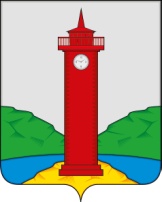 Администрация сельского поселения Курумоч муниципального района Волжский Самарской областиЗаключение о результатах публичных слушаний в сельском поселении Курумоч муниципального района Волжский Самарской областипо проекту Решения Собрания представителей сельского поселения Курумоч муниципального района Волжский Самарской области  «О бюджете на 2018 год и на плановый период 2019 и 2020 годов»19 декабря 2017 года                                                                                     с.Курумоч1. Дата проведения публичных слушаний – с 20 ноября 2017 года по 19 декабря 2017 года.2. Место проведения публичных слушаний – Самарская область, Волжский район, село Курумоч, ул. Гаражная, д. 1.3. Основание проведения публичных слушаний – Постановление Администрации сельского поселения Курумоч муниципального района Волжский Самарской области «О проведении публичных слушаний по проекту Решения Собрания представителей сельского поселения Курумоч  муниципального района Волжский Самарской области «О бюджете на 2018 год и на плановый период 2019и 2020 годов» от «15» ноября 2017 года № 136.4. Вопрос, вынесенный на публичные слушания – проект бюджета сельского поселения Курумоч на 2018 год и на плановый период 2019 и 2020 годов.5. Мероприятия по информированию жителей сельского поселения Курумоч муниципального района Волжский Самарской области по проекту внесения изменений Правил землепользования и застройки проведены:в поселке Власть Труда – 20 ноября 2017 года в 18:00, по адресу: ул. Школьная, 20(приняли участие – 0 человек);в селе Курумоч – 21 ноября 2017 года в 18:00, по адресу: ул. Гаражная, 1 (приняли участие – 0 человек);6. Мнения, предложения и замечания по проекту бюджета сельского поселения Курумоч на 2018 год и на плановый период 2019 и 2020 годов   внесли в протокол публичных слушаний –  3 (три)  человека. 7. Обобщенные сведения, полученные при учете мнений, выраженных жителями сельского поселения Курумоч муниципального района Волжский Самарской области и иными заинтересованными лицами по вопросу, вынесенному на публичные слушания:7.1. Мнения о целесообразности проекта бюджета сельского поселения Курумоч на 2018 год и на плановый период 2019 и 2020 годов в редакции, вынесенной на публичные слушания, и типичные мнения, содержащие положительную оценку по вопросу публичных слушаний, высказали 3 (три) человека.7.2. Мнения, содержащие отрицательную оценку по вопросу публичных слушаний, не высказаны. 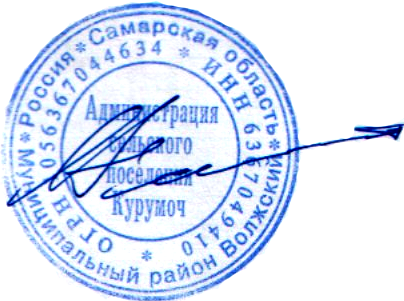 Глава сельского поселения Курумочмуниципального района ВолжскийСамарской области                                    				О.Л. Катынский